Name of Journal: World Journal of HypertensionESPS Manuscript NO: 22236Manuscript Type: MINIREVIEWSRoles of catecholamine related polymorphisms in hypertensionOrun O. Catecholamine polymorphisms in hypertensionOya OrunOya Orun, Marmara University School of Medicine Biophysics Department, Maltepe, 34854 Istanbul, TurkeyAuthor contributions: Orun O solely contributed to this paper.Conflict-of-interest statement: None.Open-Access: This article is an open-access article which was selected by an in-house editor and fully peer-reviewed by external reviewers. It is distributed in accordance with the Creative Commons Attribution Non Commercial (CC BY-NC 4.0) license, which permits others to distribute, remix, adapt, build upon this work non-commercially, and license their derivative works on different terms, provided the original work is properly cited and the use is non-commercial. See: http://creativecommons.org/licenses/by-nc/4.0/Correspondence to: Oya Orun, Associate Professor, Marmara University School of Medicine Biophysics Department, Maltepe, Maltepe Basibuyuk Yolu Sok. 9/1, 34854 Istanbul, Turkey. oyaorun@yahoo.comTelephone: +90-216-4212222-1716Received: August 21, 2015  Peer-review started: August 24, 2015  First decision: September 30, 2015  Revised: November 2, 2015   Accepted: December 1, 2015 Article in press:    Published online: AbstractThe objective of this review is to summarize current data obtained so far in catecholamine-essential hypertension (EH) relationships on a genetic basis. As the major elements driving the sympathetic system’s actions, catecholamines modulate a variety of physiological processes and mutations related to the system. This could generate serious disorders, such as severe mental illnesses, stress-induced disorders, or impaired control of blood pressure or motor pathways. EH is idiopathic, and the genetic basis of its causes and substantial interindividual discrepancies in response to different types of treatments are the focus of interest. Susceptibility to disease or efficacy of treatments are thought to reflect genomic variabilities among individuals. Therefore, outlining the available knowledge in functional genetic polymorphisms linked to EH will make the picture clearer and will help to establish future prospects in the field.Key words: Polimorphism; Single nucleotide; Catecholamine; Adrenergic receptor; Dopamine receptor; Hypertension; Epinephrine; Norepinephrine© The Author(s) 2015. Published by Baishideng Publishing Group Inc. All rights reserved.Core tip: Catecholamines are the major elements of sympathetic system’s actions, therefore they also act as important regulators of blood pressure. Polymorphism studies require a tedious approach since there are inconsistencies among the studies due to different ethnical origins, subject size and self discrepancies among individuals. Nevertheless, there are  many promising findings and still more fields to investigate. Especially role of genes involved in the biosynthesis and metabolism of catecholamines were relatively missing. This review summarizes the current knowledge about catecholamine-related polymoyphisms on the basis of development, prognosis and drug response of essential hypertension and aims to improve better assessment of the disease.Orun O. Roles of catecholamine related polymorphisms in hypertension. World J Hypertens 2015; In pressINTRODUCTIONCatecholamines are the class of molecules containing a catechol ring, which consists of a 2-hydroxyl-attached benzene ring, together with an amine chain. Involving epinephrine (or adrenaline), norepinephrine (or noradrenaline), and dopamine, this class of molecules serves to regulate both metabolic and neural mechanisms in the body and act as important targets for a large group of pharmacological agents.Adrenaline is a hormone synthesized and released by the adrenal medulla into the bloodstream. Its concentration in plasma can rapidly rise up severalfold under a physical or  mental tension, and when a sufficiently high concentration is achieved, it can trigger noradrenaline release from adrenergic terminals, an action indirectly affecting neuronal transmission. Noradrenaline, on the other hand, acts as a neurotransmitter rather than a hormone, though it shares very similar chemical structure with adrenaline, except a methyl group. It is released by neurons in the brain and, similar to adrenaline, it acts through alpha or beta adrenergic receptors. Dopamine is the metabolic precursor of noradrenaline and adrenaline, and it also acts as a transmitter/neuromodulator in the central nervous system through dopaminergic receptors.As a crucial element of drug actions, catecholamine polymorphisms became a focus of interest in various disorders. Hypertension, one of the most common disease worldwide especially among elderly people, is characterized by high blood pressure (BP) and heart rate, two parameters effectively connected to sympathetic denervation. It is a complex disorder with polygenic and environmental determinants. In the majority of cases, it is idiopathic and there is no clear indication of the source. Therefore, searches for hypertension-related genes, mutations, and polymorphisms will assist in the gene-therapeutic approaches and design of target-based therapies. There are more than 50 genes identified so far through association studies, with the reservation of publication bias from selectivity of positive results and limited genotype-phenotype relation analysis[1].Since the sympathetic nervous system (SNS) is one of the major mechanisms in the rapid regulation and maintenance of BP, it has been hypothesized that the SNS could have a substantial role in the development of essential hypertension (EH). Catecholamines are the mediators of SNS response, and their release from chromaffin cells or ganglionic neuronal ends would affect myocardiocytes; vascular smooth muscle contraction; blood flow through renal, coronary, and cerebral systems; systolic and diastolic BP, etc.This review will briefly discuss the contribution of genetic polymorphisms in EH by combining known catecholamine-related polymorphisms with the anticipated metabolic and neurologic targets in the regulation of hypertension and will try to accomplish its significance in applications using a combinatorial approach with the available clinical data on that issue. The elements of the SNS, parasympathetic nervous system, and other BP regulators directly or indirectly correlated with catecholamine action and hormonal regulation of BP and heart rate will be overviewed in this perspective based on the current knowledge of the polymorphisms of the relevant elements. It is believed that this compilation will help to integrate current accumulated knowledge on the field, provide a preliminary perspective for the design of future studies, and increase our understanding of the genetic basis of catecholaminergic system components in this one of the most prevalent and complexly structured disorder.RECEPTOR POLYMORPHISMSOne study has indicated that the long arm of human chromosome 5 contains a cluster of genes presumably involved in BP regulation[2]. This region contains genes encoding the alpha1B (1B) and beta2-adrenergic (2) receptors and dopamine receptor type 1A (D1A). The study was conducted with young Caucasians, and showed that this genome region has a significant association with systolic BP. Further studies involved other receptor types as well, with a prominence in 2-adrenoceptors, which will be discussed in detail later.-ADRENERGIC RECEPTORSThe -adrenergic receptors (-AR) are classified into two-subtypes: 1 and 2. They are G-protein-coupled receptors, and they activate second messenger systems through the activation of G-proteins (Gq or Gi/o). 1 mediates vasoconstriction and plays an important role in the regulation of vascular tone, while 2 serves to regulate noradrenaline release from presynaptic terminals.ADRA1The human 1A-AR is the predominant 1-AR subtype in vascular smooth muscle, the heart, and the liver. Considering its role in smooth muscle contraction, an early study has investigated the role of a previously determined polymorphism in 1A-AR, Arg492Cys, in normotensive and hypertensive black and white American individuals and determined the allele frequency distribution. Arg492 was found to be significantly higher in African-Americans with respect to Caucasians, but the frequency of the variant Cys492 was similar in normotensive and hypertensive individuals[3].Another 1A-AR polymorphism, Arg347Cys, was examined in a large sample of the Brazilian population (a total of 1568 individuals were involved in the study)[4]. In this study, the Cys/Cys genotype was found to be significantly associated with hypertension (P = 0.06). Moreover, the response to daily treatment with nifedipine, an anti-hypertensive agent, was found to be related to the same polymorphism in a Chinese population[5]. The later study noted that patients carrying the Cys347 allele of the 1A-adrenoceptor gene (ADRA1A) had a greater systolic BP reduction than did those carrying two Arg347 alleles of the 1A-adrenoceptor gene (32.5  14.0 mmHg vs 27.3  15.5 mmHg, respectively, P = 0.006) after daily treatment with an oral dose of 30 mg nifedipine gastrointestinal therapeutic system for 16 d, however, diastolic BP reduction was not associated with the Arg347Cys polymorphism. In addition, no significant associations were observed between BP reduction and two other polymorphisms (Arg16Gly and Gln27Glu) of the beta2-adrenoceptor (2-AR) gene.When the 1B-adrenoceptor gene (ADRA1B) was examined for possible polymorphisms, it was found that polymorphisms of this gene are much rare than expected considering its close location to the genes of 2-AR and dopamine receptors (DR)[2,6]. An amino acid addition at position 368 (368Arg) and a substitution (Arg371Gly) were investigated in a small population of 24 male patients with uncomplicated EH (12 Caucasians, 12 African-Americans) and 21 male normotensive (NT), first-degree relatives of patients with hypertension (12 Caucasians, 9 African-Americans)[6]. The study was unable to detect a relationship between these polymorphisms and BP levels or response to phenylephrine, an alpha-agonist used as a decongestant.The role of the 1D-AR subtype in hypertension development was investigated in mice through a salt-induced hypertension model. The study suggested that 1D-AR plays an important role in developing a high BP in response to dietary salt-loading, and that agents having selective 1D-AR antagonism could have significant therapeutic potential in the treatment of hypertension[7]. To our knowledge, there are no studies reporting an association between ADRA1B or ADRA1D gene variants and hypertension.A recent genome-wide study has strengthened the role of the adrenergic  1 receptor (ADRA1) pathway in hypertension and BP regulation. The ADRA1 pathway showed a strong association with diastolic BP (Ppath < 0.0007) and hypertension (Ppath < 0.0009) than systolic BP (Ppath < 0.06). This pathway consisted of genes involved in adrenaline and noradrenaline synthesis, in vascular smooth muscle cell signal transduction leading to intracellular calcium release, and in major regulatory proteins. The study especially stratified the association of 1B-AR (ADRA1B) and the phenylethanolamine N-methyl transferase (PNMT) gene, the enzyme that catalyzes conversion of norepinephrine to epinephrine by the transfer of a methyl group[8]. The paper, however, emphasized the fact that neither of the remaining pathways utilizing the PNMT reached pathway significance, nor did the removal of ADRA1 receptor genes affect observed ADRA1 pathway significance, suggesting that none of the elements could be self-sufficient mediators for the observed associations.ADRA2The 2A-ARs are mainly involved in neurotransmitter release from sympathetic nerves. They are found on pre- and post-synaptic neurons of the central and peripheral nervous systems and blood vessels, and their involvement in BP regulation has been reported by various studies[9-11]. Yet, studies investigating the relationship between hypertensivity and different polymorphic sites mostly indicate a lack of association in various ethnic populations.The 2A-ARs act through the Gi/Go family of G-proteins, and they help to regulate a wide range of physiologic functions, including vascular, cardiac, and metabolic systems, as well as the central and peripheral nervous systems. Agonist binding to receptors causes the receptor to couple with related G-proteins, which in turn initiates effector responses like the inhibition of adenylyl cyclase or the activation of phospholipase C. Pre-synaptic activation of α2-adrenoceptors in sympathetic nerve endings and noradrenergic neurons leads to inhibition of norepinephrine release. Central nervous system activation of post-synaptic α2-adrenoceptors inhibits sympathetic activity, which results in hypotension and bradycardia, as well as sedation. Therefore, alpha2 agonists could be potent antihypertensive agents. Higher doses of alpha2-AR agonists, on the other hand, activate smooth muscle receptors in the arterial resistance vessels and could produce hypertension[12].The BP and other responses to α2-AR agonists and antagonists can show high variability among individuals depending on the population pool. Like other signaling systems, variations can involve different elements through the signaling pathway, like G-proteins or effector enzymes, which will be discussed later. On the receptor side, a single nucleotide polymorphism (SNP) of 2-AR, which results in Asn-to-Lys substitution at amino acid 251 of the third intracellular loop (position 753), was identified in a study conducted by Small et al[13]. Subsequently, a total of 376 individuals (125 + 99 NT, 75 + 77 HT for Caucasians and African-Americans, respectively) were genotyped for this locus. The frequency of Lys-251 was 10-fold greater in African-Americans than in Caucasians, but was not associated with EH. Since the third intracellular loop forms the main site of G-protein interaction, the functional role of this substitution was also examined in a cell expression system. There were no detectable changes in ligand binding and basal function, but [35S] GTPS binding was 40% greater in Lys251 form. The findings implicated that this small replacement represented a gain of agonist-promoted function with enhanced inhibition of adenylyl cyclase, activation of MAP kinase signaling, or stimulation of phospholipase C/inositol phosphate pathways.Based on these observations, it can be said that 1A-AR polymorphisms R347C and R492C significantly contributed to BP regulation. There is an ongoing research related to the other SNPs in 1A as well as 1B and 1D subtypes and further investigations are needed to accurately assess their roles in hypertension.-ADRENERGIC RECEPTORSThe -adrenergic receptors couple to either Gs or Gi (heterotrimeric stimulatory and inhibitory G-proteins) proteins. 1-ARs are the predominant type in the sympathetic control of heart rate and myocardial contraction. Protein kinase A, activated through the 1-AR Gs adenylate cyclase (AC)  cyclic adenosine monophosphate (cAMP) pathway, phosphorylates a set of regulatory proteins in cardiac excitation-contraction coupling, such as L-type Ca2+ channels or SERCA proteins. 2-ARs cause smooth muscle relaxation and bronchodilation. Defective 2-mediated vasodilation could result in both increased arterial resistance and reduced venous compliance. -ARs are effectively used as targets to exogenously administered inhibitory agents, known as -blockers. The β3 receptor, a relatively novel subtype, is mostly found in brown adipose tissue and plays role in the enhancement of lipolysis in this tissue, and is also responsible for thermogenesis in skeletal muscles.ADRB1There are many SNPs identified in the gene of -ARs corresponding to different parts in structure[14]. Functional SNPs related to BP regulation were Ser49Gly at the N-terminus and Arg389Gly at the C-terminus of 1-AR. Three genetic polymorphisms, one of which belongs to the 1-AR, were investigated in Japanese hypertensive subjects by Shioji et al[15]. The polymorphisms alpha-adducin (ADD1/Gly460Trp), beta1-adrenoreceptor (ADRB1/Arg389Gly), and G-protein beta3 subunit (GNB3/C825T) were screened in 867 males and 1013 females. The ADRB1/R389G polymorphism and hypertensive status in male subjects were close to the significance (P = 0.0702). ADD1/G460W polymorphism was associated with hypertension in female subjects, and the GNB3/C825T polymorphism was not associated with hypertensive status in either male or female subjects. None of the polymorphisms was significantly effective on the disease. The relationship between the two polymorphisms (Ser49Gly and Arg389Gly) and BP or heart rate was also tested in a small group of patients (101 subjects) with EH and left ventricular hypertrophy treated with 1-AR blocker atenolol for 12 wk. Though reduction in heart rate was greater in Gly49 patients compared to the Ser/Ser genotype, there was no significant effect detected on heart rate and BP[16].ADRB2At 1998, Timmerman et al[17] reported four intragenic variants at the promoter region and N-terminus of the 2-AR in a study involving the offspring of 23 hypertensive and 22 normotensive European families. These mutations were a CT substitution at -47 in the 5’ cistron causing ArgCys exchange, a TC substitution at -20, and an AG substitution at +46, resulting in ArgGly exchange of amino acid at 16 and a CG substitution leading to GlnGlu exchange at amino acid 27. All variants were found to be in linkage disequilibrium, but in particular the position -47 variant was significantly higher in frequency in the offspring of hypertensive parents, and Arg16Gly at +46 was significantly associated with parental hypertension and higher BP in this sample pool. Later studies further supported this relationship, mostly focused on the Arg16Gly and Gln27Glu substitutions, which introduce a change on the extracellular part of the receptor; however, as the data accumulated from then, so did contradictive findings. In order to compare study outcomes, a summary of cumulative data according to the ethnicity, study size, and allele distributions for 2-AR is introduced in Table 1[18-30].Studies were also conducted to determine if 2-polymorphisms have an effect on response to antihypertensive reagents. Benazepril is an angiotensin-converting enzyme (ACE) inhibitor used primarily in the treatment of hypertension, congestive heart failure, and heart attacks. A study investigated the role of Arg16Gly polymorphism on systolic and diastolic BP s (SBP and DBP) before and after a 15-day benazepril treatment in a Chinese population that consisted of a total of 931 hypertensive subjects, and showed that ADRB2 R16G polymorphism may play an important role in DBP response to benazepril treatment[31].ADRB3The most widely studied 3-AR polymorphism is the missense mutation at position 64, which replaces tryptophane at this position with arginine. This polymorphism was found to be linked with high body mass index and obesity[32-34]. A white population (German) with type 2 diabetes carrying the Arg variant had higher BP and was more hypertensive, though they admitted to intense antihypertensive treatment[35]. Likewise, a similar study conducted in a large unselected Southern Italian population involving 979 patients showed that carriers of the Trp64Arg genotype were more often in the upper one-third of abdominal adiposity and were more hypertensive than the Trp64Trp homozygotes[36].Several polymorphisms previously reported as risk factors in elevated BP and hypertension-ADRA1B, ADRA2A, ADRB1, and ADRB2-were examined in relation to systolic and diastolic BP s and heart rate, both at rest and in response to stress, by McCaffery et al[37]. Subjects (350 normotensive individuals) of European-American origin were analyzed for their BP s and adrenergic receptor variants at seven sites. At position 1165 of the ADRB1 gene (Gly386Arg), G allele carriers showed higher systolic and diastolic BPs compared to homozygotes for the C allele. In addition, the AA genotype at position 145 of the gene (Ser49Gly) was found to be associated with SBP and DBP. At position 46 of the ADRB2 gene (Arg16Gly), GG homozygotes had higher resting DBP and AG heterozygotes had lower SBP than other genotypes.Considering the close relationship between obesity and high BP, polymorphisms of beta2 and beta3 were investigated in a group of Japanese subjects (1121 men), selected as overweight or obese but not having diabetes mellitus or hypertension. The findings of the study demonstrated that the Arg64 allele of 3 and the Gly16 allele of 2 could have an indicatory role to predict weight gain-induced BP elevation in obese subjects[38]. Similarly, a total of 437 Chinese subjects, including 149 obese hypertensive patients and 139 non-obese essential hypertensive patients, were genotyped to investigate the association between Trp64Arg, Arg16Gly, and Gln27Glu polymorphisms and the susceptibility to obesity and hypertension in a Chinese population. The data revealed that the frequencies of beta3-AR 64Arg and beta2-AR 27Glu were significantly higher in obese hypertensive patients than in the non-obese hypertensive population[39].The distribution of beta-receptor polymorphisms was also determined in hypertension-related complications, such as left ventricular hypertrophy and arterial stiffness. In a group of 300 patients, pulse wave velocity and hyperemia was found to be associated with Ser49Gly of beta1-AR, while left ventricular hypertrophy was more related to Glu27Gln beta2 polymorphism, suggesting that these two polymorphisms have an effect on the development of arterial stiffness and left ventricular hypertrophy in EH[40].BP response to the beta-blocker atenolol administered 50 mg twice a day was examined in association with hypertension-related and closely linked SNPs of the beta1-adrenergic receptor (Ser49Gly and Arg389Gly) and the beta2-adrenergic receptor (Cys19Arg, Gly16Arg and Gln27Glu), together with G-protein beta3-subunit (A3882C, G5249A and C825T) in EH patients. None of the SNPs were found to be associated with EH, except GNB3 SNPs and BP responses in females[41].-AR mutations are preeminent in BP regulation and EH compared to other adrenergic receptor subtypes. Beta-blockers are the well known medications in cardiovascular disorders. A large family of antagonists, such as oxprenolol or pindolol, are in current use to block or suppress epinephrine or norepinephrine-mediated actions of the sympathetic system. These lower the heart rate, the force of contraction and reduce the BP. Therefore, it is no surprise that primary antihypertensive effects of adrenergic receptors belong to the -AR family. Arg16Gly and Gln27Glu are likely to be potential genetic factors to consider and worthy of attention. Positive associations were reported in large scale Chinese cohorts, but studies conducted in other populations are rather inconsistent and should be supported with further analyses. DOPAMINE RECEPTORSDopamine is a neurotransmitter with a variety of roles, majorly in the brain, but also throughout the body. In the brain, it mediates reward-motivated reactions, and helps to produce coordinated motor output, neuroendocrine regulation, etc. Thus, several important diseases, like Parkinson’s or schizophrenia, are highly interfered with dopamine activity. Outside the brain, it acts as a vasodilator in blood vessels, and in kidneys it controls renal sodium excretion.Dopamine receptors are classified into two families: D1-like (includes D1 and D5) and D2-like (includes D2, D3, and D4). Both D1- and D2-like receptors mainly exist in the central nervous system, as well as on the smooth muscle of renal arteries, the juxtaglomerular apparatus, and the tubules of the kidney and cardiopulmonary system. Like adrenergic receptors, they are G-protein-coupled receptors with seven transmembrane domains. Both members of the D1-family, D1 and D5, could interact with stimulatory Gs, but coupling with other members of G-proteins can be different for each subtype. For example, D1 can also interact with Go, participating in the regulation of ion channels like Ca2+, K+, and Na+, while D5 can couple to Gz members.The activation of AC through Gs will cause activation of protein kinase A, which in turn will phosphorylate target proteins. In kidney proximal tubules, phosphorylation of two proteins by PKA, the Na+-H+ exchanger (NHE), and Na+-K+ ATPase (NKA) will inhibit their activation and affect sodium transport across tubules.The relationship between salt intake and the development of hypertension, together with the renal functions of the dopaminergic system, brought dopaminergic receptor polymorphisms into attention in hypertension research. In 2000, Sato et al[42] screened 131 Japanese EH subjects for the A-48G polymorphic site in the DRD1 gene and showed that EH patients carrying the G allele had a higher diastolic BP in general. Later, the allele frequencies of two SNPs, A-48G and G-94A, were determined in a larger cohort, consisting of 493 hypertensive Caucasian subjects. In contrast to the study involving Japanese patients, this study was unable to show any correlation with hypertension in this population, reflecting the role of ethnicity in polymorphism-related secondary effects[43].When renal clearance of sodium was taken into consideration, the DRD1 polymorphisms A-48G, G-94A, and C-800T were shown to have an effect in the reabsorption of sodium, especially from distal tubules. In a multivariate association analysis, it was shown that DRD1-94GG homozygotes had lower reabsorption rates. The transmission of the DRD1 AGC haplotype was found to be associated with lower systolic and diastolic BP in a family-based analysis[44]. In a small Turkish cohort involving 101 EH patients run by our group, we were not able to obtain such a correlation with the same SNPs (A-48G and G-94A), suggesting that further analysis is required to clear the picture[45]. Dopamine D2 receptors act through Gi proteins, and their inhibitory action on AC reduces the noradrenaline release from sympathetic nerve terminals. Rosmond et al[46] examined a common polymorphism in the coding region, an NcoI site in exon 6 (position 1128) in relation to BP and personality disorders. They found that NcoI site polymorphism of DRD2 is associated with BP, and that the TT genotype was significantly more frequent in hypertensive subjects (284 randomly selected 51-year-old Swedish men) compared to controls.Obviously, one big gap to be filled is the relation of dopaminergic system variants with hypertension. So far, just a few SNPs have been explored and shown to be  associated with EH. Effects are mostly through  salt transport in the renal tubules and A-48G in DRD1, in particular, have confirmative data. There are not many available data concerning dopaminergic receptor subtype polymorphisms and in view of  its role in the SNS, this field should be considered more extensively in future studies. OTHER FACTORSCatecholamines are the major contributors of SNS actions. The catecholaminergic system is an essential component for the performance of SS activities. There are many enzymes involved in the biosynthesis of catecholamines, which occurs in the chromaffin cells of the adrenal medulla and post-ganglionic fibers of the SNS (Figure 1). The removal of secreted molecules requires mainly actions of two enzymes, monoamine oxidase (MAO) and catechol-O-methyltransferase (COMT), but also other downstream enzymes, like aldehyde dehydrogenase or aldehyde reductase (Figures 2 and 3). Synthesized catecholamines are stored in vesicles, where stabilization of the vesicle core requires other supportive peptides, like chromaganine[47]. There are also presynaptic transporters that help to remove released molecules from the synaptic cleft back to the presynaptic terminal; these transporters are the targets for drugs of abuse[48]. To our knowledge, there is no report affirming the role of transporter polymorphisms in BP levels or hypertension development, except some preliminary studies suggesting a predisposition[49].In action, catecholamines act through their receptors and start signal transduction. As mentioned above, catecholamine receptors belong to the GPCR family, and they couple with heterotrimeric G-proteins, finally ending with the activation of protein kinases. There are many proteins taking place on these signal transduction pathways, reflecting the complexity and limited power of association studies. In this large frame of action, the effects of polymorphisms related to the system are too rich to cover in full perspective. In the context of BP and hypertension, however, some important factors are presented by several groups as strong candidates worthy of mention, and will be summarized briefly in the rest of the manuscript.BIOSYNTHESIS-RELATED FACTORSThe first step in the biosynthesis of dopamine is the formation of L-DOPA, a dopamine precursor, from the amino acid tyrosine by the enzyme tyrosine hydroxylase (TH). TH is the rate-limiting enzyme in catecholamine synthesis. Recent studies have indicated that several polymorphisms of the TH gene contribute to BP regulation. Two SNPs at the promoter region of the gene, C-824T and A-581G, were found to be strongly associated with higher BP under stress[50]. In 2010, it was shown that these replacements seriously alter TH promoter activity[51,52]. In accordance with this, Nielsen et al[53] reported that the -824T allele increased the relative risk of hypertension by 45%[47]. A study involving 1266 hypertensive subjects searched for the effect of C-824T of TH in hypertension, in addition to the two loci of chromogranin A (CHGA). Chromogranin A is a peptide located in storage vesicles, and early reports have displayed a strong association between 3’-UTR (C +87T) and EH[54,55]. CHGA polymorphism predicted the risk of developing hypertensive kidney disease in African-Americans. Homozygosity for the minor alleles at T-1014C, T-988G, and G-462A at the promoter region of CGHA exhibited lower stress-induced BP elevations[56].Another SNP localized to the dopamine hydroxylase (DBH) promoter, C-970T, was also found to be related with the risk of developing hypertension[57]. More recently, genetic variations of the phenyl ethanolamine N-methyltransferase (PNMT) gene in relation to hypertension were reported in several studies. The distribution of two SNPs, G-367A (rs3764351) and G-161A (rs876493), together with their haplotypes, was screened in 316 pairs of HT and NT patients. Two SNPs’ AA haplotypes were found to be less common in hypertensives and therefore suggested to be correlated with the decreased risk of EH in the Han Chinese population[58].METABOLISM-RELATED FACTORSThe degradation of secreted catecholamines to prevent prolonged stimulation of SNS is very important for the modulation of physiological processes, involving BP and related cardiac functions. Renelase, a novel flavin adenine nucleotide-dependent amine oxidase, is secreted by the kidneys; it helps to reduce the circulating catecholamine concentration. Eight selected SNPs of the renelase gene were genotyped in 503 cases, and three SNPs-rs2576178, rs2296545, and rs2114406-showed significant associations with EH[59]. The frequency of allele A for rs2576178 in patients with hypertensive and concomitant coronary heart disease was markedly higher. Similarly, the frequency of the C allele of rs2296545 was higher in hypertensives, showing that both genotypes may be contributing to the development of hypertension and chronic heart disease[60].There were inconsistent results with respect to the catechol-O-methyl transferase (COMT) gene variant Val158Met and hypertension. A study on a Japanese population, involving 735 men, showed that the Met allele is associated with higher BP and higher prevalence of hypertension in Japanese men[61]. Another study on a Chinese population, including 215 hypertensive patients, did not detect such a relationship[62]. In the 1995-1997 Word-Trøndelang Health Study (HUNT) group involving 2591 individuals, the Val/Val genotype was found to be more frequent among individuals with hypertension[63].SIGNAL TRANSDUCTIONA single-base substitution of C825T in exon 10 of the gene encoding the G protein β3 subunit of heterotrimeric Gi proteins (GNB3) was found to be associated with hypertension[64]. This polymorphism leads to alternative splicing of exon 9 and has been associated with enhanced Gi signaling and ion transport[64,65].Enhanced G-protein-mediated signaling resulting from the truncated C825T form of the G-protein β-subunit may cause high BP as a result of increased Na+-H+ exchanger activity in tubules, elevated calcium concentration in the cytoplasm, and increased contractility[66].A large accumulation of studies is present in the literature, strongly supporting the role of C825T in hypertension[64,67-70]. Although the majority of studies has shown an association between the 825T allele and hypertension, there are some contradicting reports, especially in subjects of African and Asian origin, again emphasizing the importance of ethnic origin. Two studies performed by our group also showed that the frequency of the 825T-allele was higher in hypertensive subjects compared to that of controls, and that the difference was statistically significant[71,72].Recent studies report that the effect of the dopaminergic system in hypertension is mostly due to the impairment of the intrarenal dopaminergic system, and one of the major players is the GRK4, a serine/threonin G-protein receptor kinase, which initiates a desensitization process of the receptor and prevents constitutive activity. Functional polymorphisms of this protein could enhance GRK4 activity, which will reduce dopamine receptor transduction. Increased GRK4 activity also increases angiotensin II AT1 receptor activity that is associated with EH[73].In a small cohort involving 100 EH patients, three gene variants of GRK4 (R65L, A142V, and A486V) were found to be associated with antihypertensive treatment responses[74]. The responses of homozygous double variants of 65L and 142V in particular were much less than the other variants. In another study consisting of 168 Caucasian EH patients, the V allele of the A486V variant was shown to be associated with hypertension and systolic BP[75]. A much larger cohort consisting of 934 whites and African-Americans (44.2%) was also investigated for three proteins of GRK4; it was determined that the 65L allele had a significant effect on systolic BP[76].Overall, among the synthesis, degredation and signal transduction pathways, there are several replacements possibly involved in the development and progression of hypertension. The most established and well-characterized of these is the C825T mutation in the heterotrimeric G-protein -subunit. Tyrosine hydroxylase, the primary enzyme for the synthesis of catecholamines, and GRK4, an ezyme with a vital role in salt-transport through regulation of dopamine receptor activity, are conspiciuous factors in the assessment of the disease.CONCLUSIONIn the new guidelines released by the European Society of Hypertension (ESH) and the Eurpean Society of Cardiology (ESC), hypertension have been re-evaluated in the context of its role as a risk factor for cardiovascular diseases[77,78]. Among the previously defined or recently added parameters, individualized therapy approaches are a major concern to estimate overall risk forthe patient for the determination and application of the most appropriate treatment and  drug regimen[79]. In this perspective, genetic factors need to be well-characterized since they are important contributors of individualized risk assessments.Regulation of BP could be enhanced  and related cardiovascular damage reduced if predictors were properly stratified. As stated above, this review has been restricted to the genetic polymorphisms determined in the catecholamine pathways in relation to BP regulation and hypertension. The selected works contained mostly either positive association studies, unique studies, or a few rare reports in the field of interest. Most of the works in the field are relatively novel, and there is a great number of vacancies to be filled out.Polymorphism studies always have drawbacks causing them to have inconsistent results, such as ethnicity, sample power, sex, polygenetic factors or linkage effects, and, in the case of drug response studies, periods and consistencies of applied treatments, the reliability of control groups, etc. Nevertheless, as will be recognized from the aforementioned reports, the findings are quite remarkable, and a number of studies coincide closely in the outcomes; several variants are highly promising in their potential as predictive markers to estimate the susceptibility of patients to developing hypertension or negative responses to anti-hypertensive drug treatments. As genome-wide association studies (GWAS) are added up, more reliable predictions and their clinical relevance will be achievable, leading the way to more appropriate risk assessments.REFERENCES1 Morris BJ, Benjafield AV, Lin RC. Essential hypertension: genes and dreams. Clin Chem Lab Med 2003; 41: 834-844 [PMID: 12940506 DOI: 10.1515/CCLM.2003.127]2 Krushkal J, Xiong M, Ferrell R, Sing CF, Turner ST, Boerwinkle E. Linkage and association of adrenergic and dopamine receptor genes in the distal portion of the long arm of chromosome 5 with systolic blood pressure variation. Hum Mol Genet 1998; 7: 1379-1383 [PMID: 9700190 DOI: 10.1093/hmg/7.9.1379]3 Xie HG, Kim RB, Stein CM, Gainer JV, Brown NJ, Wood AJ. Alpha1A-adrenergic receptor polymorphism: association with ethnicity but not essential hypertension. Pharmacogenetics 1999; 9: 651-656 [PMID: 10591546]4 Freitas SR, Pereira AC, Floriano MS, Mill JG, Krieger JE. Association of alpha1a-adrenergic receptor polymorphism and blood pressure phenotypes in the Brazilian population. BMC Cardiovasc Disord 2008; 8: 40 [PMID: 19105822 DOI: 10.1186/1471-2261-8-40]5 Zhang Y, Hong X, Liu H, Huo Y, Xu X. Arg347Cys polymorphism of alpha1A-adrenoceptor gene is associated with blood pressure response to nifedipine GITS in Chinese hypertensive patients. J Hum Genet 2009; 54: 360-364 [PMID: 19444285 DOI: 10.1038/jhg.2009.42]6 Büscher R, Herrmann V, Ring KM, Kailasam MT, O'Connor DT, Parmer RJ, Insel PA. Variability in phenylephrine response and essential hypertension: a search for human alpha(1B)-adrenergic receptor polymorphisms. J Pharmacol Exp Ther 1999; 291: 793-798 [PMID: 10525102]7 Tanoue A, Koba M, Miyawaki S, Koshimizu TA, Hosoda C, Oshikawa S, Tsujimoto G. Role of the alpha1D-adrenergic receptor in the development of salt-induced hypertension. Hypertension 2002; 40: 101-106 [PMID: 12105146 DOI: 10.1161/01.HYP.0000022062.70639.1C]8 Reder NP, Tayo BO, Salako B, Ogunniyi A, Adeyemo A, Rotimi C, Cooper RS. Adrenergic alpha-1 pathway is associated with hypertension among Nigerians in a pathway-focused analysis. PLoS One 2012; 7: e37145 [PMID: 22615923 DOI: 10.1371/journal.pone.0037145]9 Gavras I, Manolis AJ, Gavras H. The alpha2 -adrenergic receptors in hypertension and heart failure: experimental and clinical studies. J Hypertens 2001; 19: 2115-2124 [PMID: 11725152]10 Freeman K, Farrow S, Schmaier A, Freedman R, Schork T, Lockette W. Genetic polymorphism of the alpha 2-adrenergic receptor is associated with increased platelet aggregation, baroreceptor sensitivity, and salt excretion in normotensive humans. Am J Hypertens 1995; 8: 863-869 [PMID: 8541000 DOI: 10.1016/0895-7061(95)00155-I]11 Lockette W, Ghosh S, Farrow S, MacKenzie S, Baker S, Miles P, Schork A, Cadaret L. Alpha 2-adrenergic receptor gene polymorphism and hypertension in blacks. Am J Hypertens 1995; 8: 390-394 [PMID: 7619352 DOI: 10.1016/0895-7061(95)00024-J]12 Ma D, Rajakumaraswamy N, Maze M. alpha2-Adrenoceptor agonists: shedding light on neuroprotection? Br Med Bull 2004; 71: 77-92 [PMID: 15684247 DOI: 10.1093/bmb/ldh036]13 Small KM, Forbes SL, Brown KM, Liggett SB. An asn to lys polymorphism in the third intracellular loop of the human alpha 2A-adrenergic receptor imparts enhanced agonist-promoted Gi coupling. J Biol Chem 2000; 275: 38518-38523 [PMID: 10948191 DOI: 10.1074/jbc.M004550200]14 Taylor MR, Bristow MR. The emerging pharmacogenomics of the beta-adrenergic receptors. Congest Heart Fail 2004; 10: 281-288 [PMID: 15591842]15 Shioji K, Kokubo Y, Mannami T, Inamoto N, Morisaki H, Mino Y, Tagoi N, Yasui N, Iwaii N. Association between hypertension and the alpha-adducin, beta1-adrenoreceptor, and G-protein beta3 subunit genes in the Japanese population; the Suita study. Hypertens Res 2004; 27: 31-37 [PMID: 15055253 DOI: 10.1291/hypres.27.31]16 Karlsson J, Lind L, Hallberg P, Michaëlsson K, Kurland L, Kahan T, Malmqvist K, Ohman KP, Nyström F, Melhus H. Beta1-adrenergic receptor gene polymorphisms and response to beta1-adrenergic receptor blockade in patients with essential hypertension. Clin Cardiol 2004; 27: 347-350 [PMID: 15237695]17 Timmermann B, Mo R, Luft FC, Gerdts E, Busjahn A, Omvik P, Li GH, Schuster H, Wienker TF, Hoehe MR, Lund-Johansen P. Beta-2 adrenoceptor genetic variation is associated with genetic predisposition to essential hypertension: The Bergen Blood Pressure Study. Kidney Int 1998; 53: 1455-1460 [PMID: 9607174 DOI: 10.1046/j.1523-1755.1998.00926.x]18 Kotanko P, Binder A, Tasker J, DeFreitas P, Kamdar S, Clark AJ, Skrabal F, Caulfield M. Essential hypertension in African Caribbeans associates with a variant of the beta2-adrenoceptor. Hypertension 1997; 30: 773-776 [PMID: 9336371 DOI: 10.1161/01.HYP.30.4.773]19 Gratze G, Fortin J, Labugger R, Binder A, Kotanko P, Timmermann B, Luft FC, Hoehe MR, Skrabal F. beta-2 Adrenergic receptor variants affect resting blood pressure and agonist-induced vasodilation in young adult Caucasians. Hypertension 1999; 33: 1425-1430 [PMID: 10373227 DOI: 10.1161/01.HYP.33.6.1425]20 Candy G, Samani N, Norton G, Woodiwiss A, Radevski I, Wheatley A, Cockcroft J, Hall IP. Association analysis of beta2 adrenoceptor polymorphisms with hypertension in a Black African population. J Hypertens 2000; 18: 167-172 [PMID: 10694184]21 Bray MS, Krushkal J, Li L, Ferrell R, Kardia S, Sing CF, Turner ST, Boerwinkle E. Positional genomic analysis identifies the beta(2)-adrenergic receptor gene as a susceptibility locus for human hypertension. Circulation 2000; 101: 2877-2882 [PMID: 10869257 DOI: 10.1161/01.CIR.101.25.2877]22 Jia H, Sharma P, Hopper R, Dickerson C, Lloyd DD, Brown MJ. beta2-adrenoceptor gene polymorphisms and blood pressure variations in East Anglian Caucasians. J Hypertens 2000; 18: 687-693 [PMID: 10872552]23 Xie HG, Stein CM, Kim RB, Gainer JV, Sofowora G, Dishy V, Brown NJ, Goree RE, Haines JL, Wood AJ. Human beta2-adrenergic receptor polymorphisms: no association with essential hypertension in black or white Americans. Clin Pharmacol Ther 2000; 67: 670-675 [PMID: 10872649 DOI: 10.1067/mcp.2000.106293]24 Herrmann V, Büscher R, Go MM, Ring KM, Hofer JK, Kailasam MT, O'Connor DT, Parmer RJ, Insel PA. Beta2-adrenergic receptor polymorphisms at codon 16, cardiovascular phenotypes and essential hypertension in whites and African Americans. Am J Hypertens 2000; 13: 1021-1026 [PMID: 10981553 DOI: 10.1016/S0895-7061(00)01188-2]25 Kato N, Sugiyama T, Morita H, Kurihara H, Sato T, Yamori Y, Yazaki Y. Association analysis of beta(2)-adrenergic receptor polymorphisms with hypertension in Japanese. Hypertension 2001; 37: 286-292 [PMID: 11230287 DOI: 10.1161/01.HYP.37.2.286]26 Ranade K, Shue WH, Hung YJ, Hsuing CA, Chiang FT, Pesich R, Hebert J, Olivier M, Chen YD, Pratt R, Olshen R, Curb D, Botstein D, Risch N, Cox DR. The glycine allele of a glycine/arginine polymorphism in the beta2-adrenergic receptor gene is associated with essential hypertension in a population of Chinese origin. Am J Hypertens 2001; 14: 1196-1200 [PMID: 11775126 DOI: 10.1016/S0895-7061(01)02213-0]27 Tomaszewski M, Brain NJ, Charchar FJ, Wang WY, Lacka B, Padmanabahn S, Clark JS, Anderson NH, Edwards HV, Zukowska-Szczechowska E, Grzeszczak W, Dominiczak AF. Essential hypertension and beta2-adrenergic receptor gene: linkage and association analysis. Hypertension 2002; 40: 286-291 [PMID: 12215468 DOI: 10.1161/01.HYP.0000029105.21202.FE]28 Pereira AC, Floriano MS, Mota GF, Cunha RS, Herkenhoff FL, Mill JG, Krieger JE. Beta2 adrenoceptor functional gene variants, obesity, and blood pressure level interactions in the general population. Hypertension 2003; 42: 685-692 [PMID: 12900437 DOI: 10.1161/01.HYP.0000085648.65419.17]29 Galletti F, Iacone R, Ragone E, Russo O, Della Valle E, Siani A, Barba G, Farinaro E, Strazzullo V, Strazzullo P. Lack of association between polymorphism in the beta2-adrenergic receptor gene, hypertension, and obesity in the Olivetti heart study. Am J Hypertens 2004; 17: 718-720 [PMID: 15323067 DOI: 10.1016/j.amjhyper.2004.04.012]30 Ge D, Huang J, He J, Li B, Duan X, Chen R, Gu D. beta2-Adrenergic receptor gene variations associated with stage-2 hypertension in northern Han Chinese. Ann Hum Genet 2005; 69: 36-44 [PMID: 15638826 DOI: 10.1046/j.1529-8817.2003.00093.x]31 Huang G, Xing H, Hao K, Peng S, Wu D, Guang W, Huang A, Hong X, Wang Y, Feng Y, Zhang Y, Li J, Chen C, Wang B, Zhang X, Li D, Yu Y, Liu J, Zhu G, Huo Y, Chen D, Hou Y, Wang X, Xu X, Niu T, Xu X. Beta2 adrenergic receptor gene Arg16Gly polymorphism is associated with therapeutic efficacy of benazepril on essential hypertension in Chinese. Clin Exp Hypertens 2004; 26: 581-592 [PMID: 15554460]32 Kurabayashi T, Carey DG, Morrison NA. The beta 3-adrenergic receptor gene Trp64Arg mutation is overrepresented in obese women. Effects on weight, BMI, abdominal fat, blood pressure, and reproductive history in an elderly Australian population. Diabetes 1996; 45: 1358-1363 [PMID: 8826971 DOI: 10.2337/diab.45.10.1358]33 Yoshioka K, Yoshida T, Sakane N, Umekawa T, Takahashi T, Sakai Y, Kondo M. Association of Trp64Arg mutation of the beta 3-adrenergic receptor gene with NIDDM, current and maximal body mass index. Diabetologia 1996; 39: 1410-1411 [PMID: 8933016]34 Yoshida T, Sakane N. Association between beta3-adrenoreceptor polymorphism with obesity and diabetes in Japan. Intern Med 1999; 38: 207-209 [PMID: 10225689]35 Ringel J, Kreutz R, Distler A, Sharma AM. The Trp64Arg polymorphism of the beta3-adrenergic receptor gene is associated with hypertension in men with type 2 diabetes mellitus. Am J Hypertens 2000; 13: 1027-1031 [PMID: 10981554 DOI: 10.1016/S0895-7061(00)00290-9]36 Strazzullo P, Iacone R, Siani A, Cappuccio FP, Russo O, Barba G, Barbato A, D'Elia L, Trevisan M, Farinaro E. Relationship of the Trp64Arg polymorphism of the beta3-adrenoceptor gene to central adiposity and high blood pressure: interaction with age. Cross-sectional and longitudinal findings of the Olivetti Prospective Heart Study. J Hypertens 2001; 19: 399-406 [PMID: 11288809]37 McCaffery JM, Pogue-Geile MF, Ferrell RE, Petro N, Manuck SB. Variability within alpha- and beta-adrenoreceptor genes as a predictor of cardiovascular function at rest and in response to mental challenge. J Hypertens 2002; 20: 1105-1114 [PMID: 12023679]38 Kawaguchi H, Masuo K, Katsuya T, Sugimoto K, Rakugi H, Ogihara T, Tuck ML. beta2- and beta3-Adrenoceptor polymorphisms relate to subsequent weight gain and blood pressure elevation in obese normotensive individuals. Hypertens Res 2006; 29: 951-959 [PMID: 17378367 DOI: 10.1291/hypres.29.951]39 Mo W, Zhang GG, Yang TL, Dai XP, Li HH, Zeng H, Liu J, Tan YM, Zhou HH, Liu ZQ. The genetic polymorphisms of beta3-adrenergic receptor (AR) Trp64Arg and beta2-AR Gln27Glu are associated with obesity in Chinese male hypertensive patients. Clin Chem Lab Med 2007; 45: 493-498 [PMID: 17439327 DOI: 10.1515/CCLM.2007.089]40 Yuan M, Ohishi M, Ito N, Sugimoto K, Takagi T, Terai M, Katsuya T, Rakugi H, Wu Z, Ogihara T. Genetic influences of beta-adrenoceptor polymorphisms on arterial functional changes and cardiac remodeling in hypertensive patients. Hypertens Res 2006; 29: 875-881 [PMID: 17345787 DOI: 10.1291/hypres.29.875]41 Filigheddu F, Argiolas G, Degortes S, Zaninello R, Frau F, Pitzoi S, Bulla E, Bulla P, Troffa C, Glorioso N. Haplotypes of the adrenergic system predict the blood pressure response to beta-blockers in women with essential hypertension. Pharmacogenomics 2010; 11: 319-325 [PMID: 20235788 DOI: 10.2217/pgs.09.158]42 Sato M, Soma M, Nakayama T, Kanmatsuse K. Dopamine D1 receptor gene polymorphism is associated with essential hypertension. Hypertension 2000; 36: 183-186 [PMID: 10948075 DOI: 10.1161/01.HYP.36.2.183]43 Beige J, Bellmann A, Sharma AM, Gessner R. Ethnic origin determines the impact of genetic variants in dopamine receptor gene (DRD1) concerning essential hypertension. Am J Hypertens 2004; 17: 1184-1187 [PMID: 15607627 DOI: 10.1016/j.amjhyper.2004.07.013]44 Staessen JA, Kuznetsova T, Zhang H, Maillard M, Bochud M, Hasenkamp S, Westerkamp J, Richart T, Thijs L, Li X, Brand-Herrmann SM, Burnier M, Brand E. Blood pressure and renal sodium handling in relation to genetic variation in the DRD1 promoter and GRK4. Hypertension 2008; 51: 1643-1650 [PMID: 18413491 DOI: 10.1161/HYPERTENSIONAHA.107.109611]45 Orun O, Nacar C, Cabadak H, Tiber PM, Doğan Y, Güneysel Ö, Fak AS, Kan B. Investigation of the association between dopamine D1 receptor gene polymorphisms and essential hypertension in a group of Turkish subjects. Clin Exp Hypertens 2011; 33: 418-421 [PMID: 21797797 DOI: 10.3109/10641963.2011.561898]46 Rosmond R, Rankinen T, Chagnon M, Pérusse L, Chagnon YC, Bouchard C, Björntorp P. Polymorphism in exon 6 of the dopamine D(2) receptor gene (DRD2) is associated with elevated blood pressure and personality disorders in men. J Hum Hypertens 2001; 15: 553-558 [PMID: 11494094]47 Currie G, Freel EM, Perry CG, Dominiczak AF. Disorders of blood pressure regulation-role of catecholamine biosynthesis, release, and metabolism. Curr Hypertens Rep 2012; 14: 38-45 [PMID: 22068338 DOI: 10.1007/s11906-011-0239-2]48 Lorang D, Amara SG, Simerly RB. Cell-type-specific expression of catecholamine transporters in the rat brain. J Neurosci 1994; 14: 4903-4914 [PMID: 8046459]49 Ksiazek P, Buraczynska K, Buraczynska M. Norepinephrine transporter gene (NET) polymorphism in patients with type 2 diabetes. Kidney Blood Press Res 2006; 29: 338-343 [PMID: 17124432 DOI: 10.1159/000097356]50 Rao F, Wen G, Gayen JR, Das M, Vaingankar SM, Rana BK, Mahata M, Kennedy BP, Salem RM, Stridsberg M, Abel K, Smith DW, Eskin E, Schork NJ, Hamilton BA, Ziegler MG, Mahata SK, O'Connor DT. Catecholamine release-inhibitory peptide catestatin (chromogranin A(352-372)): naturally occurring amino acid variant Gly364Ser causes profound changes in human autonomic activity and alters risk for hypertension. Circulation 2007; 115: 2271-2281 [PMID: 17438154 DOI: 10.1161/CIRCULATIONAHA.106.628859]51 Zhang K, Zhang L, Rao F, Brar B, Rodriguez-Flores JL, Taupenot L, O'Connor DT. Human tyrosine hydroxylase natural genetic variation: delineation of functional transcriptional control motifs disrupted in the proximal promoter. Circ Cardiovasc Genet 2010; 3: 187-198 [PMID: 20124442 DOI: 10.1161/CIRCGENETICS.109.904813]52 Rao F, Zhang K, Zhang L, Rana BK, Wessel J, Fung MM, Rodriguez-Flores JL, Taupenot L, Ziegler MG, O'Connor DT. Human tyrosine hydroxylase natural allelic variation: influence on autonomic function and hypertension. Cell Mol Neurobiol 2010; 30: 1391-1394 [PMID: 20571875 DOI: 10.1007/s10571-010-9535-7]53 Nielsen SJ, Jeppesen J, Torp-Pedersen C, Hansen TW, Linneberg A, Fenger M. Tyrosine hydroxylase polymorphism (C-824T) and hypertension: a population-based study. Am J Hypertens 2010; 23: 1306-1311 [PMID: 20706199 DOI: 10.1038/ajh.2010.165]54 Chen Y, Rao F, Rodriguez-Flores JL, Mahapatra NR, Mahata M, Wen G, Salem RM, Shih PA, Das M, Schork NJ, Ziegler MG, Hamilton BA, Mahata SK, O'Connor DT. Common genetic variants in the chromogranin A promoter alter autonomic activity and blood pressure. Kidney Int 2008; 74: 115-125 [PMID: 18432188 DOI: 10.1038/ki.2008.113]55 Salem RM, Cadman PE, Chen Y, Rao F, Wen G, Hamilton BA, Rana BK, Smith DW, Stridsberg M, Ward HJ, Mahata M, Mahata SK, Bowden DW, Hicks PJ, Freedman BI, Schork NJ, O'Connor DT. Chromogranin A polymorphisms are associated with hypertensive renal disease. J Am Soc Nephrol 2008; 19: 600-614 [PMID: 18235090 DOI: 10.1681/ASN.2007070754]56 Kang SW. Adrenergic genetic mechanisms in hypertension and hypertensive kidney disease. Electrolyte Blood Press 2013; 11: 24-28 [PMID: 23946762 DOI: 10.5049/EBP.2013.11.1.24]57 Chen Y, Rao F, Rodriguez-Flores JL, Mahata M, Fung MM, Stridsberg M, Vaingankar SM, Wen G, Salem RM, Das M, Cockburn MG, Schork NJ, Ziegler MG, Hamilton BA, Mahata SK, Taupenot L, O'Connor DT. Naturally occurring human genetic variation in the 3'-untranslated region of the secretory protein chromogranin A is associated with autonomic blood pressure regulation and hypertension in a sex-dependent fashion. J Am Coll Cardiol 2008; 52: 1468-1481 [PMID: 19017515 DOI: 10.1016/j.jacc.2008.07.047]58 Huang C, Zhang S, Hu K, Ma Q, Yang T. Phenylethanolamine N-methyltransferase gene promoter haplotypes and risk of essential hypertension. Am J Hypertens 2011; 24: 1222-1226 [PMID: 21866188 DOI: 10.1038/ajh.2011.124]59 Zhao Q, Fan Z, He J, Chen S, Li H, Zhang P, Wang L, Hu D, Huang J, Qiang B, Gu D. Renalase gene is a novel susceptibility gene for essential hypertension: a two-stage association study in northern Han Chinese population. J Mol Med (Berl) 2007; 85: 877-885 [PMID: 17216203]60 Li X, Jiang W, Li L, Huang R, Yang Q, Yang Y, Hong Y, Tang X. Renalase gene polymorphism in patients with hypertension and concomitant coronary heart disease. Kidney Blood Press Res 2014; 39: 9-16 [PMID: 24821235 DOI: 10.1159/000355771]61 Htun NC, Miyaki K, Song Y, Ikeda S, Shimbo T, Muramatsu M. Association of the catechol-O-methyl transferase gene Val158Met polymorphism with blood pressure and prevalence of hypertension: interaction with dietary energy intake. Am J Hypertens 2011; 24: 1022-1026 [PMID: 21776034 DOI: 10.1038/ajh.2011.93]62 Zhou H, Yang X, Liu Z, Yang T. [Association of catechol-O-methyltransferase Val 108/158 Met polymorphism with essential hypertension]. Zhong Nan Da Xue Xue Bao Yi Xue Ban 2014; 39: 790-796 [PMID: 25202947 DOI: 10.3969/j.issn.1672-7347.2014.08.006]63 Hagen K, Pettersen E, Stovner LJ, Skorpen F, Holmen J, Zwart JA. High systolic blood pressure is associated with Val/Val genotype in the catechol-o-methyltransferase gene. The Nord-Trøndelag Health Study (HUNT). Am J Hypertens 2007; 20: 21-26 [PMID: 17198907 DOI: 10.1016/j.amjhyper.2006.05.023]64 Siffert W, Rosskopf D, Siffert G, Busch S, Moritz A, Erbel R, Sharma AM, Ritz E, Wichmann HE, Jakobs KH, Horsthemke B. Association of a human G-protein beta3 subunit variant with hypertension. Nat Genet 1998; 18: 45-48 [PMID: 9425898 DOI: 10.1038/ng0198-45]65 Pietruck F, Moritz A, Montemurro M, Sell A, Busch S, Rosskopf D, Virchow S, Esche H, Brockmeyer N, Jakobs KH, Siffert W. Selectively enhanced cellular signaling by Gi proteins in essential hypertension. G alpha i2, G alpha i3, G beta 1, and G beta 2 are not mutated. Circ Res 1996; 79: 974-983 [PMID: 8888689 DOI: 10.1161/01.RES.79.5.974]66 Iiri T, Bourne HR. G proteins propel surprise. Nat Genet 1998; 18: 8-10 [PMID: 9425887 DOI: 10.1038/ng0198-8]67 Benjafield AV, Jeyasingam CL, Nyholt DR, Griffiths LR, Morris BJ. G-protein beta3 subunit gene (GNB3) variant in causation of essential hypertension. Hypertension 1998; 32: 1094-1097 [PMID: 9856980 DOI: 10.1161/01.HYP.32.6.1094]68 Beige J, Hohenbleicher H, Distler A, Sharma AM. G-Protein beta3 subunit C825T variant and ambulatory blood pressure in essential hypertension. Hypertension 1999; 33: 1049-1051 [PMID: 10205246 DOI: 10.1161/01.HYP.33.4.1049]69 Hengstenberg C, Schunkert H, Mayer B, Döring A, Löwel H, Hense HW, Fischer M, Riegger GA, Holmer SR. Association between a polymorphism in the G protein beta3 subunit gene (GNB3) with arterial hypertension but not with myocardial infarction. Cardiovasc Res 2001; 49: 820-827 [PMID: 11230982 DOI: 10.1016/S0008-6363(00)00292-3]70 Schunkert H, Hense HW, Döring A, Riegger GA, Siffert W. Association between a polymorphism in the G protein beta3 subunit gene and lower renin and elevated diastolic blood pressure levels. Hypertension 1998; 32: 510-513 [PMID: 9740618 DOI: 10.1161/01.HYP.32.3.510]71 Cabadak H, Orun O, Nacar C, Dogan Y, Guneysel O, Fak AS, Kan B. The role of G protein β3 subunit polymorphisms C825T, C1429T, and G5177A in Turkish subjects with essential hypertension. Clin Exp Hypertens 2011; 33: 202-208 [PMID: 21473734 DOI: 10.3109/10641963.2010.531855]72 Mega Tiber P, Orun O, Kocakaya O, Cabadak H, Nacar C, Fak AS, Kan B. Association of Agt, Gnb3 and Enos gene polymorphisms with cardiovascular parameters in a Turkish population with essential hypertension. Exp Clın Cardıol 2014; 20: 4606-461273 Harris RC. Abnormalities in renal dopamine signaling and hypertension: the role of GRK4. Curr Opin Nephrol Hypertens 2012; 21: 61-65 [PMID: 22123211 DOI: 10.1097/MNH.0b013e32834de2cb]74 Muskalla AM, Suter PM, Saur M, Nowak A, Hersberger M, Krayenbuehl PA. G-protein receptor kinase 4 polymorphism and response to antihypertensive therapy. Clin Chem 2014; 60: 1543-1548 [PMID: 25301854 DOI: 10.1373/clinchem.2014.226605]75 Speirs HJ, Katyk K, Kumar NN, Benjafield AV, Wang WY, Morris BJ. Association of G-protein-coupled receptor kinase 4 haplotypes, but not HSD3B1 or PTP1B polymorphisms, with essential hypertension. J Hypertens 2004; 22: 931-936 [PMID: 15097232 DOI: 10.1097/01.hjh.0000098298.36684.3f]76 Zhu H, Lu Y, Wang X, Treiber FA, Harshfield GA, Snieder H, Dong Y. The G protein-coupled receptor kinase 4 gene affects blood pressure in young normotensive twins. Am J Hypertens 2006; 19: 61-66 [PMID: 16461192]77 Mancia G, De Backer G, Dominiczak A, Cifkova R, Fagard R, Germano G, Grassi G, Heagerty AM, Kjeldsen SE, Laurent S, Narkiewicz K, Ruilope L, Rynkiewicz A, Schmieder RE, Struijker Boudier HA, Zanchetti A, Vahanian A, Camm J, De Caterina R, Dean V, Dickstein K, Filippatos G, Funck-Brentano C, Hellemans I, Kristensen SD, McGregor K, Sechtem U, Silber S, Tendera M, Widimsky P, Zamorano JL, Kjeldsen SE, Erdine S, Narkiewicz K, Kiowski W, Agabiti-Rosei E, Ambrosioni E, Cifkova R, Dominiczak A, Fagard R, Heagerty AM, Laurent S, Lindholm LH, Mancia G, Manolis A, Nilsson PM, Redon J, Schmieder RE, Struijker-Boudier HA, Viigimaa M, Filippatos G, Adamopoulos S, Agabiti-Rosei E, Ambrosioni E, Bertomeu V, Clement D, Erdine S, Farsang C, Gaita D, Kiowski W, Lip G, Mallion JM, Manolis AJ, Nilsson PM, O'Brien E, Ponikowski P, Redon J, Ruschitzka F, Tamargo J, van Zwieten P, Viigimaa M, Waeber B, Williams B, Zamorano JL. 2007 Guidelines for the management of arterial hypertension: The Task Force for the Management of Arterial Hypertension of the European Society of Hypertension (ESH) and of the European Society of Cardiology (ESC). Eur Heart J 2007; 28: 1462-1536 [PMID: 17562668 DOI: 10.1093/eurheartj/ehm236]78 Mancia G, Fagard R, Narkiewicz K, Redon J, Zanchetti A, Böhm M, Christiaens T, Cifkova R, De Backer G, Dominiczak A, Galderisi M, Grobbee DE, Jaarsma T, Kirchhof P, Kjeldsen SE, Laurent S, Manolis AJ, Nilsson PM, Ruilope LM, Schmieder RE, Sirnes PA, Sleight P, Viigimaa M, Waeber B, Zannad F, Redon J, Dominiczak A, Narkiewicz K, Nilsson PM, Burnier M, Viigimaa M, Ambrosioni E, Caufield M, Coca A, Olsen MH, Schmieder RE, Tsioufis C, van de Borne P, Zamorano JL, Achenbach S, Baumgartner H, Bax JJ, Bueno H, Dean V, Deaton C, Erol C, Fagard R, Ferrari R, Hasdai D, Hoes AW, Kirchhof P, Knuuti J, Kolh P, Lancellotti P, Linhart A, Nihoyannopoulos P, Piepoli MF, Ponikowski P, Sirnes PA, Tamargo JL, Tendera M, Torbicki A, Wijns W, Windecker S, Clement DL, Coca A, Gillebert TC, Tendera M, Rosei EA, Ambrosioni E, Anker SD, Bauersachs J, Hitij JB, Caulfield M, De Buyzere M, De Geest S, Derumeaux GA, Erdine S, Farsang C, Funck-Brentano C, Gerc V, Germano G, Gielen S, Haller H, Hoes AW, Jordan J, Kahan T, Komajda M, Lovic D, Mahrholdt H, Olsen MH, Ostergren J, Parati G, Perk J, Polonia J, Popescu BA, Reiner Z, Rydén L, Sirenko Y, Stanton A, Struijker-Boudier H, Tsioufis C, van de Borne P, Vlachopoulos C, Volpe M, Wood DA. 2013 ESH/ESC guidelines for the management of arterial hypertension: the Task Force for the Management of Arterial Hypertension of the European Society of Hypertension (ESH) and of the European Society of Cardiology (ESC). Eur Heart J 2013; 34: 2159-2219 [PMID: 23771844 DOI: 10.1093/eurheartj/eht151]79 Scicchitano P, Gesualdo M, Carbonara S, Palmiero P, Nazzaro P, Zito A, Ricci G, de Gennaro L, Caldarola P, Cortese F, Ciccone MM. What's New and What Gaps in 2013 European Guidelines for the Management of Arterial Hypertension: A Reappraisal. Cardiol Angiol: An Int J 2015; 3: 181-191 [DOI: 10.9734/CA/2015/17967]P-Reviewer: Ahmed MN, Ciccone MM S-Editor: Ji FF L-Editor: E-Editor:Table 1 List of recent studies on 2-adrenergic receptor polymorphisms, blood pressure and hypertensionSNP: Single nucleotide polymorphism.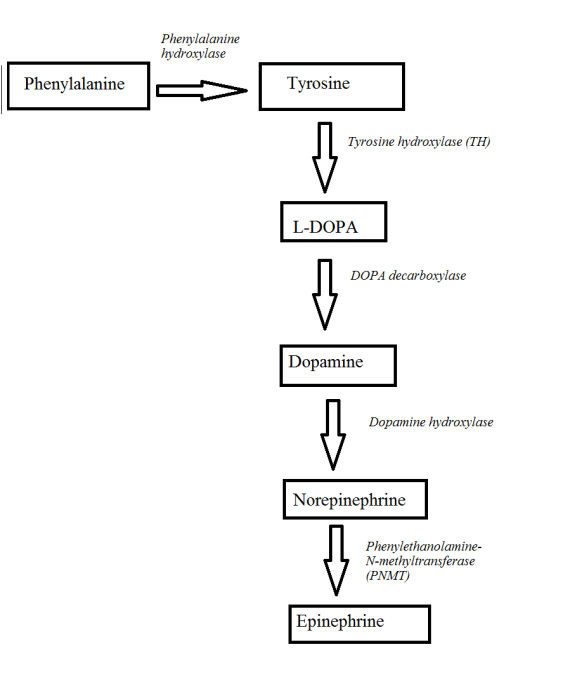 Figure 1 Outline of catecholamine biosynthesis.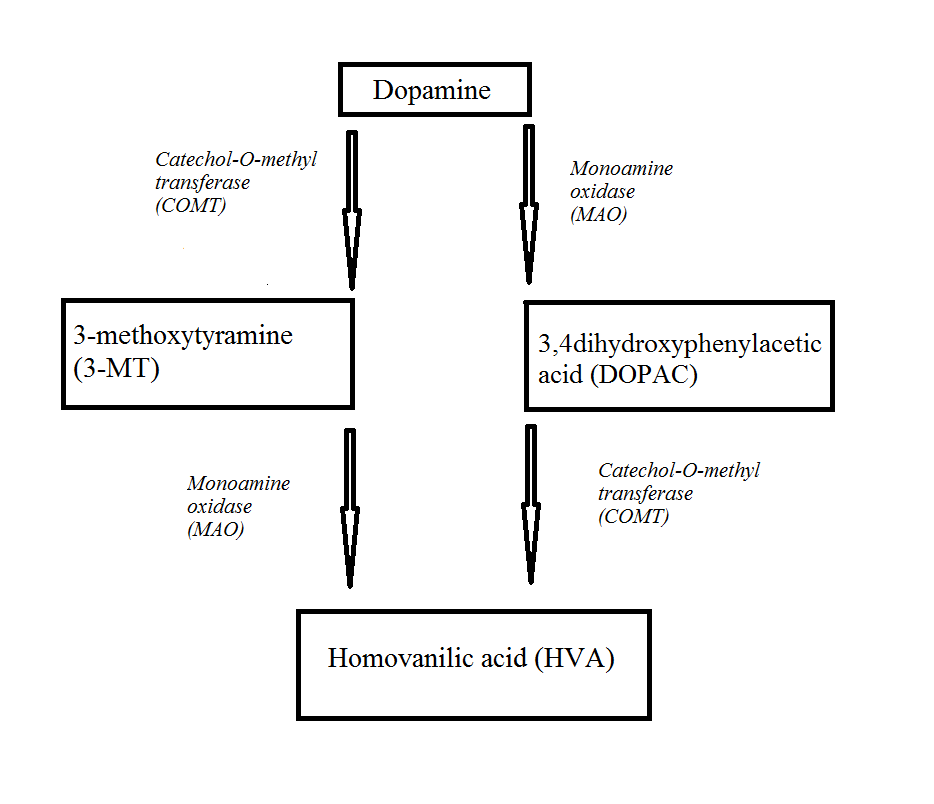 Figure 2 Enzymatic degradation process of dopamine.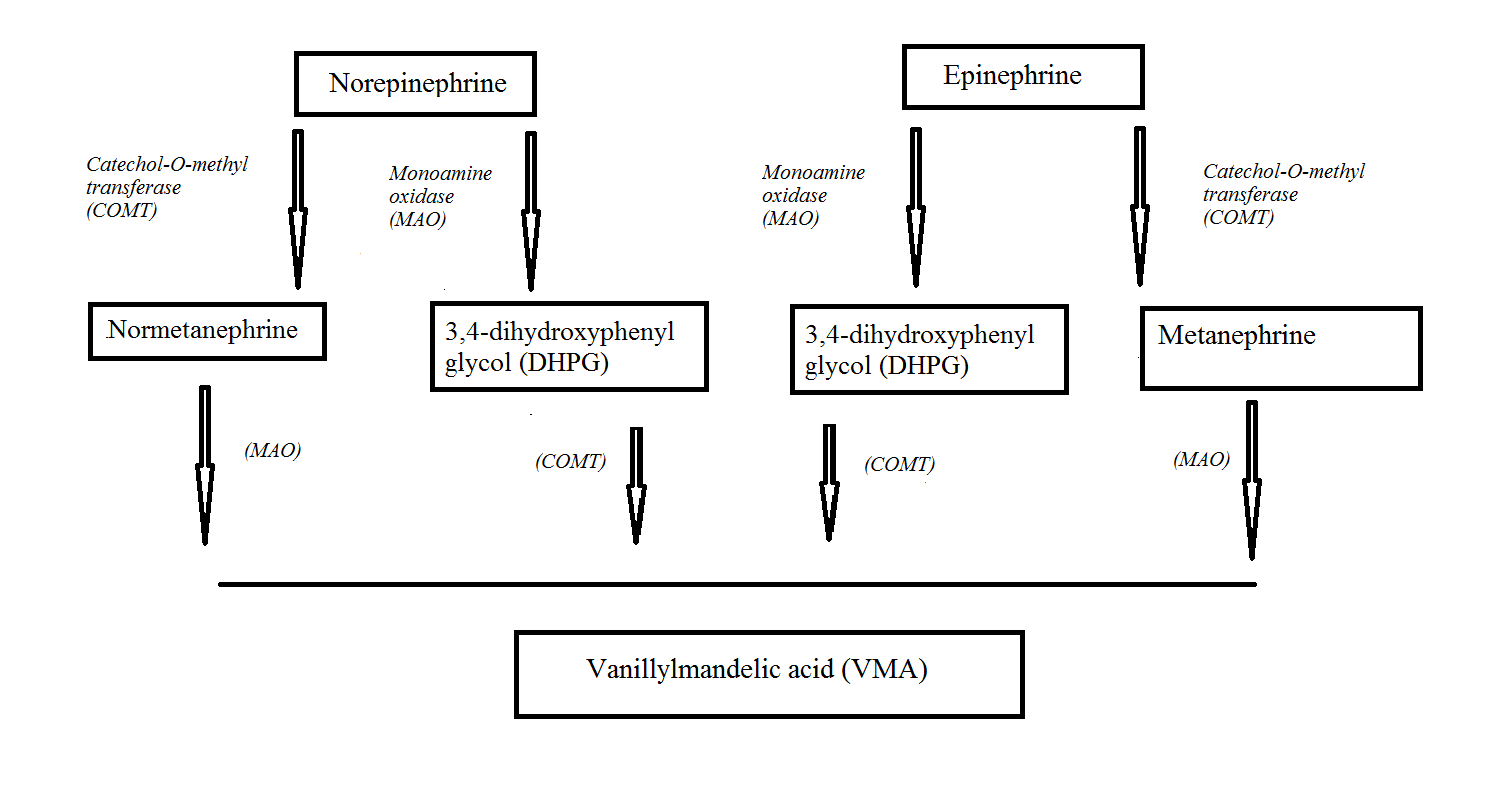 Figure 3 Enzymatic degradation process of epinephrine and norepinephrine.SNPRef.EthnicitySample size(HT/NT)Association/significanceParameterArg16GlyKotanko et al[18] 1997AfricanCaribbeans136/81YesHypertensionArg16GlyGratze et al[19]  1999Austrian Caucasians57 NTYesBlood pressure regulationGln27GluArg16GlyCandy et al[20] 2000Black South African192/123NoHypertensionBlood pressureLeft ventricular massGln27GluArg16GlyBray et al[21]2000Non-hispanic whites589 families (> 2000)YesHypertensionSystolic, diastolic and mean arterial pressureGln27GluArg16GlyJia et al[22]2000Caucasians298/298NoHypertensionGln27GluArg16GlyXie et al[23]2000Black or white Americans356/307NoHypertensionArg16GlyHerrmann et al[24]2000Black or white Americans243NoHypertensionT-47CGln27GluArg16GlyKato et al[25]2001Japanese842/633NoHypertensionT-47CGln27GluArg16GlyRanade et al[26]2001Chinese> 800/> 800Yes (only  for Arg16Gly)HypertensionGln27GluArg16GlyThr164IleTomaszewski et al[27]2002European (Polish)638NoHypertensionGln27GluArg16GlyThr164IlePereira et al[28]2003Brasilian1576YesHypertensionBlood pressureGln27GluArg16GlyGalletti et al[29]2004Non-selected group- middle aged men405 HT563 overweightNoHypertensionOverweightT-47CGln27GluArg16GlyGe et al[30]2005Han Chinese503/504YesHypertension